	Formulaire de soumission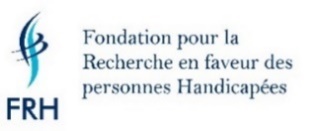 	Recherche exploratoireEquipePour la composition des équipes les éléments suivants sont pris en considération lors de l'évaluation des propositions :Minimum 4 personnesLa participation d'au moins une personne avec un handicap ou une maladie en lien avec la thématique est obligatoire.La pluridisciplinarité (domaines technique, social, santé, économie, etc.) et la diversité (genres, âges, formations) de l'équipe sont obligatoires.Remarques :Un parent ou une personne tierce peut accompagner une personne en situation de handicap, au besoin. Cette dernière fera alors partie intégrante des membres de l'équipeDans le cas où votre idée concerne indirectement les personnes avec un handicap, c’est-à-dire que l’utilisateur ou utilisatrice finale sera par exemple une personne aidante et non une personne en situation de handicap, alors il est envisageable de déroger à la règle. Vous devez motiver votre décision.SignatureTitre de la rechercheTitre de la rechercheTitre de la rechercheTitre de la rechercheMots-clés5 mots-clés décrivant votre projetMots-clés5 mots-clés décrivant votre projetMots-clés5 mots-clés décrivant votre projetMots-clés5 mots-clés décrivant votre projetThématique(s)Classez votre projet parmi les thématiques suivantes : Thématique(s)Classez votre projet parmi les thématiques suivantes : Thématique(s)Classez votre projet parmi les thématiques suivantes : Thématique(s)Classez votre projet parmi les thématiques suivantes : CommunicationLoisirsDéplacementsResponsabilitésÉducationSoins personnels et de santéHabitationAutre(s) thématique(s)Nutrition, Condition physique et bien-être psychologique, Relations interpersonnelles, Vie associative et spirituelle, Travail, etc.Autre(s) thématique(s)Nutrition, Condition physique et bien-être psychologique, Relations interpersonnelles, Vie associative et spirituelle, Travail, etc.Autre(s) thématique(s)Nutrition, Condition physique et bien-être psychologique, Relations interpersonnelles, Vie associative et spirituelle, Travail, etc.Autre(s) thématique(s)Nutrition, Condition physique et bien-être psychologique, Relations interpersonnelles, Vie associative et spirituelle, Travail, etc.Autre(s) thématique(s)Nutrition, Condition physique et bien-être psychologique, Relations interpersonnelles, Vie associative et spirituelle, Travail, etc.Autre(s) thématique(s)Nutrition, Condition physique et bien-être psychologique, Relations interpersonnelles, Vie associative et spirituelle, Travail, etc.Précisez la ou les autres thématiques concernées :      Précisez la ou les autres thématiques concernées :      Précisez la ou les autres thématiques concernées :      Handicap(s) concerné(s)Handicap(s) concerné(s)Handicap(s) concerné(s)Handicap(s) concerné(s)Autisme et Troubles Envahissants du DéveloppementHandicap psychiqueHandicap auditifHandicap visuelHandicap mentalPlurihandicapHandicap moteurPolyhandicapAutre(s) handicap(s) concerné(s)Autre(s) handicap(s) concerné(s)Autre(s) handicap(s) concerné(s)Autre(s) handicap(s) concerné(s)Autre(s) handicap(s) concerné(s)Autre(s) handicap(s) concerné(s)Précisez le ou les handicaps concernés :      Précisez le ou les handicaps concernés :      Précisez le ou les handicaps concernés :      Résumé	(max. 1000 caractères)Résumé	(max. 1000 caractères)Résumé	(max. 1000 caractères)Résumé	(max. 1000 caractères)Contexte et problèmeDécrivez le contexte, le problème et l’originalité de votre projet.	(max. 2000 caractères)Contexte et problèmeDécrivez le contexte, le problème et l’originalité de votre projet.	(max. 2000 caractères)Contexte et problèmeDécrivez le contexte, le problème et l’originalité de votre projet.	(max. 2000 caractères)Contexte et problèmeDécrivez le contexte, le problème et l’originalité de votre projet.	(max. 2000 caractères)Problématique à laquelle vous répondezJustifiez la problématique de votre projet d’un point de vue scientifique, définissez votre question de recherche et déterminez les destinataires de votre projet (public-cible).	(max. 2000 caractères)Problématique à laquelle vous répondezJustifiez la problématique de votre projet d’un point de vue scientifique, définissez votre question de recherche et déterminez les destinataires de votre projet (public-cible).	(max. 2000 caractères)Problématique à laquelle vous répondezJustifiez la problématique de votre projet d’un point de vue scientifique, définissez votre question de recherche et déterminez les destinataires de votre projet (public-cible).	(max. 2000 caractères)Problématique à laquelle vous répondezJustifiez la problématique de votre projet d’un point de vue scientifique, définissez votre question de recherche et déterminez les destinataires de votre projet (public-cible).	(max. 2000 caractères)Etat de la questionPositionnez votre projet dans la littérature scientifique et technique.	(max. 2000 caractères)Etat de la questionPositionnez votre projet dans la littérature scientifique et technique.	(max. 2000 caractères)Etat de la questionPositionnez votre projet dans la littérature scientifique et technique.	(max. 2000 caractères)Etat de la questionPositionnez votre projet dans la littérature scientifique et technique.	(max. 2000 caractères)Méthodologie proposéeDécrivez la méthodologie, notamment : méthode de recherche, collecte de données, population visée, échantillon sélectionné (âge, genre et handicap).	(max. 1000 caractères)Méthodologie proposéeDécrivez la méthodologie, notamment : méthode de recherche, collecte de données, population visée, échantillon sélectionné (âge, genre et handicap).	(max. 1000 caractères)Méthodologie proposéeDécrivez la méthodologie, notamment : méthode de recherche, collecte de données, population visée, échantillon sélectionné (âge, genre et handicap).	(max. 1000 caractères)Méthodologie proposéeDécrivez la méthodologie, notamment : méthode de recherche, collecte de données, population visée, échantillon sélectionné (âge, genre et handicap).	(max. 1000 caractères)Processus de co-constructionDécrivez comment les utilisateurs et utilisatrices participeront au processus de co-construction.	(max. 1000 caractères)Processus de co-constructionDécrivez comment les utilisateurs et utilisatrices participeront au processus de co-construction.	(max. 1000 caractères)Processus de co-constructionDécrivez comment les utilisateurs et utilisatrices participeront au processus de co-construction.	(max. 1000 caractères)Processus de co-constructionDécrivez comment les utilisateurs et utilisatrices participeront au processus de co-construction.	(max. 1000 caractères)Objectifs du projetDécrivez les objectifs et les résultats escomptés (délivrables), la suite de votre projet (perspectives et retombées pratiques) ainsi que son impact à long terme, notamment le nombre de personnes potentiellement concernées.	(max. 2000 caractères)Objectifs du projetDécrivez les objectifs et les résultats escomptés (délivrables), la suite de votre projet (perspectives et retombées pratiques) ainsi que son impact à long terme, notamment le nombre de personnes potentiellement concernées.	(max. 2000 caractères)Objectifs du projetDécrivez les objectifs et les résultats escomptés (délivrables), la suite de votre projet (perspectives et retombées pratiques) ainsi que son impact à long terme, notamment le nombre de personnes potentiellement concernées.	(max. 2000 caractères)Objectifs du projetDécrivez les objectifs et les résultats escomptés (délivrables), la suite de votre projet (perspectives et retombées pratiques) ainsi que son impact à long terme, notamment le nombre de personnes potentiellement concernées.	(max. 2000 caractères)Objectifs du projetDécrivez les objectifs et les résultats escomptés (délivrables), la suite de votre projet (perspectives et retombées pratiques) ainsi que son impact à long terme, notamment le nombre de personnes potentiellement concernées.	(max. 2000 caractères)Objectifs du projetDécrivez les objectifs et les résultats escomptés (délivrables), la suite de votre projet (perspectives et retombées pratiques) ainsi que son impact à long terme, notamment le nombre de personnes potentiellement concernées.	(max. 2000 caractères)Objectifs du projetDécrivez les objectifs et les résultats escomptés (délivrables), la suite de votre projet (perspectives et retombées pratiques) ainsi que son impact à long terme, notamment le nombre de personnes potentiellement concernées.	(max. 2000 caractères)Objectifs du projetDécrivez les objectifs et les résultats escomptés (délivrables), la suite de votre projet (perspectives et retombées pratiques) ainsi que son impact à long terme, notamment le nombre de personnes potentiellement concernées.	(max. 2000 caractères)Partenaire d’implémentationAvec quel(s) type(s) de partenaire envisagez-vous de développer votre projet.	(max. 1000 caractères)Partenaire d’implémentationAvec quel(s) type(s) de partenaire envisagez-vous de développer votre projet.	(max. 1000 caractères)Partenaire d’implémentationAvec quel(s) type(s) de partenaire envisagez-vous de développer votre projet.	(max. 1000 caractères)Partenaire d’implémentationAvec quel(s) type(s) de partenaire envisagez-vous de développer votre projet.	(max. 1000 caractères)Partenaire d’implémentationAvec quel(s) type(s) de partenaire envisagez-vous de développer votre projet.	(max. 1000 caractères)Partenaire d’implémentationAvec quel(s) type(s) de partenaire envisagez-vous de développer votre projet.	(max. 1000 caractères)Partenaire d’implémentationAvec quel(s) type(s) de partenaire envisagez-vous de développer votre projet.	(max. 1000 caractères)Partenaire d’implémentationAvec quel(s) type(s) de partenaire envisagez-vous de développer votre projet.	(max. 1000 caractères)Illustration (facultatif)Joignez la ou les illustration (ex. dessin, vidéo, impression 3D) du projet (si existantes).Illustration (facultatif)Joignez la ou les illustration (ex. dessin, vidéo, impression 3D) du projet (si existantes).Illustration (facultatif)Joignez la ou les illustration (ex. dessin, vidéo, impression 3D) du projet (si existantes).Illustration (facultatif)Joignez la ou les illustration (ex. dessin, vidéo, impression 3D) du projet (si existantes).Illustration (facultatif)Joignez la ou les illustration (ex. dessin, vidéo, impression 3D) du projet (si existantes).Illustration (facultatif)Joignez la ou les illustration (ex. dessin, vidéo, impression 3D) du projet (si existantes).Illustration (facultatif)Joignez la ou les illustration (ex. dessin, vidéo, impression 3D) du projet (si existantes).Illustration (facultatif)Joignez la ou les illustration (ex. dessin, vidéo, impression 3D) du projet (si existantes).Considérations éthiquesDécrivez comment la moralité, la participation et le consentement éclairé des participants et participantes au projet et la confidentialité des données sont assurés. Précisez si votre projet est concerné par la Loi fédérale relative à la recherche sur l’être humain, LRH.	(max. 1000 caractères)Considérations éthiquesDécrivez comment la moralité, la participation et le consentement éclairé des participants et participantes au projet et la confidentialité des données sont assurés. Précisez si votre projet est concerné par la Loi fédérale relative à la recherche sur l’être humain, LRH.	(max. 1000 caractères)Considérations éthiquesDécrivez comment la moralité, la participation et le consentement éclairé des participants et participantes au projet et la confidentialité des données sont assurés. Précisez si votre projet est concerné par la Loi fédérale relative à la recherche sur l’être humain, LRH.	(max. 1000 caractères)Considérations éthiquesDécrivez comment la moralité, la participation et le consentement éclairé des participants et participantes au projet et la confidentialité des données sont assurés. Précisez si votre projet est concerné par la Loi fédérale relative à la recherche sur l’être humain, LRH.	(max. 1000 caractères)Considérations éthiquesDécrivez comment la moralité, la participation et le consentement éclairé des participants et participantes au projet et la confidentialité des données sont assurés. Précisez si votre projet est concerné par la Loi fédérale relative à la recherche sur l’être humain, LRH.	(max. 1000 caractères)Considérations éthiquesDécrivez comment la moralité, la participation et le consentement éclairé des participants et participantes au projet et la confidentialité des données sont assurés. Précisez si votre projet est concerné par la Loi fédérale relative à la recherche sur l’être humain, LRH.	(max. 1000 caractères)Considérations éthiquesDécrivez comment la moralité, la participation et le consentement éclairé des participants et participantes au projet et la confidentialité des données sont assurés. Précisez si votre projet est concerné par la Loi fédérale relative à la recherche sur l’être humain, LRH.	(max. 1000 caractères)Considérations éthiquesDécrivez comment la moralité, la participation et le consentement éclairé des participants et participantes au projet et la confidentialité des données sont assurés. Précisez si votre projet est concerné par la Loi fédérale relative à la recherche sur l’être humain, LRH.	(max. 1000 caractères)Est-ce que ce projet doit être soumis auprès d’une commission d’éthique ?Est-ce que ce projet doit être soumis auprès d’une commission d’éthique ?Est-ce que ce projet doit être soumis auprès d’une commission d’éthique ?OuiOuiNonCommentaires (max. 500 caractères) :      Commentaires (max. 500 caractères) :      Commentaires (max. 500 caractères) :      Commentaires (max. 500 caractères) :      Commentaires (max. 500 caractères) :      Commentaires (max. 500 caractères) :      Commentaires (max. 500 caractères) :      Commentaires (max. 500 caractères) :      RéférencesCitez les références utilisées pour la rédaction de votre projet (revue de la littérature, ouvrage, site Internet, etc.).	(max. 20 références)RéférencesCitez les références utilisées pour la rédaction de votre projet (revue de la littérature, ouvrage, site Internet, etc.).	(max. 20 références)RéférencesCitez les références utilisées pour la rédaction de votre projet (revue de la littérature, ouvrage, site Internet, etc.).	(max. 20 références)RéférencesCitez les références utilisées pour la rédaction de votre projet (revue de la littérature, ouvrage, site Internet, etc.).	(max. 20 références)RéférencesCitez les références utilisées pour la rédaction de votre projet (revue de la littérature, ouvrage, site Internet, etc.).	(max. 20 références)RéférencesCitez les références utilisées pour la rédaction de votre projet (revue de la littérature, ouvrage, site Internet, etc.).	(max. 20 références)RéférencesCitez les références utilisées pour la rédaction de votre projet (revue de la littérature, ouvrage, site Internet, etc.).	(max. 20 références)RéférencesCitez les références utilisées pour la rédaction de votre projet (revue de la littérature, ouvrage, site Internet, etc.).	(max. 20 références)Budget (maximum CHF 10'000.-)Budget (maximum CHF 10'000.-)Budget (maximum CHF 10'000.-)Budget (maximum CHF 10'000.-)Budget (maximum CHF 10'000.-)Budget (maximum CHF 10'000.-)Budget (maximum CHF 10'000.-)Budget (maximum CHF 10'000.-)DescriptionCoût unitaireQuantitéQuantitéQuantitéTotalTotalTotalTOTALTOTALTOTALCommentaire	(max. 2000 caractères)Commentaire	(max. 2000 caractères)Commentaire	(max. 2000 caractères)Commentaire	(max. 2000 caractères)Commentaire	(max. 2000 caractères)Commentaire	(max. 2000 caractères)Commentaire	(max. 2000 caractères)Commentaire	(max. 2000 caractères)Coordonnée de l’équipeCoordonnée de l’équipeCoordonnée de l’équipeCoordonnée de l’équipeCoordonnée de l’équipeCoordonnée de l’équipeCoordonnée de l’équipeCoordonnée de l’équipeNom de l’organisationNom de l’organisationType d’organisationType d’organisationEntrepriseAssociationAcadémiqueAcadémiqueAutre :      Autre :      NomNomPrénomPrénomAdresseAdresseNPA et LocalitéNPA et LocalitéTéléphoneTéléphoneE-MailE-MailResponsable du projetResponsable du projetResponsable du projetResponsable du projetResponsable du projetResponsable du projetResponsable du projetResponsable du projetNom de l’organisationType d’organisationEntrepriseEntrepriseAssociationAssociationAcadémiqueAcadémiqueAutre :      NomPrénomPrénomGenre HommeHommeFemmeFemmeNon-binaireNon-binaireAutre identité de genre (remplir si nécessaire) :      ÂgeFormation ou occupationHandicapNon Non Oui (précisez) :      Oui (précisez) :      Oui (précisez) :      Oui (précisez) :      Oui (précisez) :      Membre 2Membre 2Membre 2Membre 2Membre 2Nom de l’organisationType d’organisationEntrepriseAssociationAcadémiqueAutre :      NomPrénomGenre HommeFemmeNon-binaireAutre identité de genre (remplir si nécessaire) :      ÂgeFormation ou occupationHandicapNon Oui (précisez) :      Oui (précisez) :      Oui (précisez) :      Membre 3Membre 3Membre 3Membre 3Membre 3Nom de l’organisationType d’organisationEntrepriseAssociationAcadémiqueAutre :      NomPrénomGenre HommeFemmeNon-binaireAutre identité de genre (remplir si nécessaire) :      ÂgeFormation ou occupationHandicapNon Oui (précisez) :      Oui (précisez) :      Oui (précisez) :      Membre 4Membre 4Membre 4Membre 4Membre 4Nom de l’organisationType d’organisationEntrepriseAssociationAcadémiqueAutre :      NomPrénomGenre HommeFemmeNon-binaireAutre identité de genre (remplir si nécessaire) :      ÂgeFormation ou occupationHandicapNon Oui (précisez) :      Oui (précisez) :      Oui (précisez) :      Membre 5 (facultatif)Membre 5 (facultatif)Membre 5 (facultatif)Membre 5 (facultatif)Membre 5 (facultatif)Nom de l’organisationType d’organisationEntrepriseAssociationAcadémiqueAutre :      NomPrénomGenre HommeFemmeNon-binaireAutre identité de genre (remplir si nécessaire) :      ÂgeFormation ou occupationHandicapNon Oui (précisez) :      Oui (précisez) :      Oui (précisez) :      Membre 6 (facultatif)Membre 6 (facultatif)Membre 6 (facultatif)Membre 6 (facultatif)Membre 6 (facultatif)Nom de l’organisationType d’organisationEntrepriseAssociationAcadémiqueAutre :      NomPrénomGenre HommeFemmeNon-binaireAutre identité de genre (remplir si nécessaire) :      ÂgeFormation ou occupationHandicapNon Oui (précisez) :      Oui (précisez) :      Oui (précisez) :      Membre 7 (facultatif)Membre 7 (facultatif)Membre 7 (facultatif)Membre 7 (facultatif)Membre 7 (facultatif)Nom de l’organisationType d’organisationEntrepriseAssociationAcadémiqueAutre :      NomPrénomGenre HommeFemmeNon-binaireAutre identité de genre (remplir si nécessaire) :      ÂgeFormation ou occupationHandicapNon Oui (précisez) :      Oui (précisez) :      Oui (précisez) :      Membre 8 (facultatif)Membre 8 (facultatif)Membre 8 (facultatif)Membre 8 (facultatif)Membre 8 (facultatif)Nom de l’organisationType d’organisationEntrepriseAssociationAcadémiqueAutre :      NomPrénomGenre HommeFemmeNon-binaireAutre identité de genre (remplir si nécessaire) :      ÂgeFormation ou occupationHandicapNon Oui (précisez) :      Oui (précisez) :      Oui (précisez) :      Pour les membres supplémentaires, prière de mentionner leurs coordonnées ci-dessous.Pour les membres supplémentaires, prière de mentionner leurs coordonnées ci-dessous.Pour les membres supplémentaires, prière de mentionner leurs coordonnées ci-dessous.Pour les membres supplémentaires, prière de mentionner leurs coordonnées ci-dessous.Pour les membres supplémentaires, prière de mentionner leurs coordonnées ci-dessous.Remarque sur la composition de l’équipeRemarque sur la composition de l’équipeRemarque sur la composition de l’équipeRemarque sur la composition de l’équipeRemarque sur la composition de l’équipeLieu et dateResponsable du projet
(nom et prénom)Signature